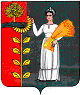 Глава администрациисельского поселения Пушкинский сельсоветДобринского муниципального района  Липецкой области Российской ФедерацииРАСПОРЯЖЕНИЕ08.09.2017                                     с. Пушкино                                           № 39-рОб общественных обсуждениях и общественных комиссиях на территориисельского поселения Пушкинский сельсовет Добринского муниципального района Липецкой областиВ целях содействия решению вопросов местного значения, вовлечения населения в процессы местного самоуправления, создания благоприятных условий проживания граждан, повышения качества реформирования жилищно-коммунального хозяйства сельского поселения Пушкинский сельсовет Добринского муниципального района Липецкой области, руководствуясь Федеральным законом от 06.10.2003 года № 131-ФЗ «Об общих принципах организации местного самоуправления в Российской Федерации», приказом Министерства строительства и жилищно-коммунального хозяйства Российской Федерации от 13 апреля 2017г. № 711-пр «Об утверждении методических рекомендаций для подготовки правил благоустройства территорий поселений, городских округов, внутригородских районов», Правилами предоставления и распределения субсидий из федерального бюджета бюджетам субъектов Российской Федерации на поддержку государственных программ субъектов Российской Федерации и муниципальных программ формирования современной городской среды, утвержденными постановлением Правительства Российской Федерации от 10.02.2017 № 169, Уставом сельского поселения Пушкинский сельсовет Добринского муниципального района Липецкой областиПринять Порядок проведения общественных обсуждений на территории сельского поселения Пушкинский сельсовет Добринского муниципального района Липецкой области согласно приложению 1.Принять Положение об общественной комиссии для организации общественного обсуждения проекта Правил благоустройства на территории сельского поселения Пушкинский сельсовет Добринского муниципального района, согласно приложению 2;Утвердить состав общественной комиссии для организации общественного обсуждения проекта «Правил благоустройства на территории сельского поселения Пушкинский сельсовет Добринского муниципального района» на территории сельского поселения Пушкинский сельсовет Добринского муниципального района, согласно приложению 3.Принять Положение об общественной комиссии по вопросам подготовки и реализации муниципальной программы «Формирование комфортной городской среды» на 2018-2022 годы на территории сельского поселения Пушкинский сельсовет Добринского муниципального района, согласно приложению 4;Утвердить состав общественной комиссии по вопросам подготовки и реализации муниципальной программы «Формирование комфортной городской среды» на 2018-2022 годы на территории сельского поселения Пушкинский сельсовет Добринского муниципального района, согласно приложению 5.Разместить настоящее распоряжение на сайте сельского поселения Пушкинский сельсовет Добринского муниципального района Липецкой области. Настоящее распоряжение вступает в силу со дня его подписания.Контроль за исполнением настоящего распоряжения возложить на главу сельского поселения Пушкинский сельсовет Добринского муниципального района Липецкой области.Глава сельского поселения Пушкинский сельсовет Добринского муниципального района Липецкой области                                                                                                   Н.Г. ДемиховаПриложение 1 к распоряжению главы сельского поселения Пушкинский сельсовет Добринского муниципального района Липецкой области от 08.09.2017 г. № 39-рПОРЯДОКпроведения общественных обсуждений на территории сельского поселения Пушкинский сельсовет Добринского муниципального района Липецкой области1. Настоящий Порядок определяет форму, порядок и сроки проведения общественного обсуждения.2. Общественные обсуждения проводятся в целях: - информирования граждан, организаций и общественных объединений на территории сельского поселения Пушкинский сельсовет Добринского муниципального района Липецкой области (далее – территория сельского поселения Пушкинский сельсовет); - выявления и учета мнения граждан, организаций, объединений сельского поселения Пушкинский сельсовет Добринского муниципального района Липецкой области (далее – территория сельского поселения Пушкинский сельсовет); - обеспечения гласности и соблюдения интересов граждан при принятии органами местного самоуправления муниципального образования Пушкинского сельсовета решений; - вовлечения граждан, организаций в процесс обсуждения проектов.- выявление и учет мнения населения о проектах; - оказание влияния общественности на принятие решений органами местного самоуправления сельского поселения Пушкинский сельсовет Добринского муниципального района Липецкой области.3. Принципами общественного обсуждения являются открытость, гласность, доступность информации, в том числе путем публикации отчетов по итогам общественного обсуждения и итоговой версии проектов с учетом предложений, принятых по результатам общественного обсуждения на официальном сайте органов местного самоуправления муниципального образования Пушкинского сельсовета (далее - официальный сайт). 4. Общественное обсуждение проектов организуется и проводится общественной комиссий по обсуждению проектов, рассмотрения и проведения оценки предложений заинтересованных лиц (далее - общественная комиссия). 5. В общественных обсуждениях участвуют граждане, проживающие на территории муниципального образования Пушкинского сельсовета, достигшие возраста 18 лет, а также представители организаций и общественных объединений, политических партий и движений, представителей органов местного самоуправления муниципального образования Пушкинского сельсовета. 6. Общественное обсуждение проектов, представленных на обсуждение, осуществляется в форме открытого размещения проектов на официальном сайте сельского поселения Пушкинский сельсовет Добринского муниципального района Липецкой области (далее – официальный сайт).7. Проекты размещаются на официальном сайте со сроком обсуждения не менее 30 дней со дня размещения. 8. Информирование граждан, организаций, заинтересованных лиц об обсуждении проектов осуществляется, в том числе путем вывешивания объявлений на информационных стендах в местах массового скопления людей (общественные и торговые организации). 9. В состав общественной комиссии включаются представители администрации муниципального образования Пушкинского сельсовета, Совета депутатов сельского поселения Пушкинский сельсовет Добринского муниципального района Липецкой области по согласованию, представители политических партий и движений, общественных организаций для организации такого обсуждения, проведения комиссионной оценки предложений заинтересованных лиц. 10. При размещении проектов публикуется следующая информация: 10.1. Извещение о проведении общественного обсуждения.10.2. Срок проведения общественного обсуждения составляет не менее 30 дней со дня размещения проекта на официальном сайте. 10.3. Электронный адрес ответственного исполнителя проекта для направления замечаний и предложений к проекту. 10.4. Состав общественной комиссии. 11. Участникам общественного обсуждения при направлении замечаний (предложений) в письменной форме на бумажном носителе к проекту необходимо указывать фамилию, имя, отчество (при наличии) и дату рождения гражданина, почтовый адрес либо наименование организации, общественного объединения, органа местного самоуправления, а также фамилию, имя и отчество представителя организации, общественного объединения, суть замечания или предложения, личную подпись физического лица или уполномоченного лица юридического лица и дату. В случае необходимости в подтверждение доводов прилагаются документы и материалы либо их копии. В противном случае замечания (предложения) к проекту признаются анонимными и к рассмотрению не принимаются. 12. Замечания или предложения к проекту, направленные в электронной форме, должны быть оформлены в форматах ". doc"/", docx"/". rtf'/".pdf' и содержать фамилию, имя, отчество (при наличии) физического лица или наименование юридического лица, почтовый и (или) электронный адрес, суть замечания и предложения, дату. В случае необходимости в подтверждение своих доводов прилагаются документы и материалы.13. Общественная комиссия по обсуждению проекта, рассмотрения и проведения оценки предложений заинтересованных лиц рассматривает, обобщает, анализирует замечания (предложения), поступившие в рамках общественного обсуждения проекта. В случае целесообразности и обоснованности замечания (предложения) ответственный исполнитель проекта  дорабатывает его.Результаты общественного обсуждения носят рекомендательный характер. В случае отсутствия замечаний проект остается без изменений. 14. Общественная комиссия еженедельно размещает на официальном сайте отчет о ходе обсуждения проекта, количестве поступивших предложений о проекте. 15. Итоги общественного обсуждения проекта формируются в течение 7 рабочих дней после завершения срока общественного обсуждения проекта в виде итогового документа (протокола)  и заключения и  подлежат размещению на официальном сайте. Приложение 2 к распоряжению главы сельского поселения Пушкинский сельсовет Добринского муниципального района Липецкой области от 08.09.2017 г. № 39-рПОЛОЖЕНИЕоб общественной комиссии для организации общественного обсуждения проекта «Правил благоустройства на территории сельского поселения Пушкинский сельсовет Добринского муниципального района» на территории сельского поселения Пушкинский сельсовет Добринского муниципального районаОбщие положения	1.1. Настоящее Положение об общественной комиссии для организации общественного обсуждения проекта «Правил благоустройства, обеспечения чистоты и порядка на территории сельского поселения Пушкинский сельсовет Добринского муниципального района» (далее – Правила благоустройства) на территории сельского поселения Пушкинский сельсовет Добринского муниципального района.	1.2. Общественная комиссия для организации общественного обсуждения проекта «Правил благоустройства, обеспечения чистоты и порядка на территории сельского поселения Пушкинский сельсовет Добринского муниципального района» на территории сельского поселения Пушкинский сельсовет Добринского муниципального района (далее - общественная комиссия) руководствуется в своей деятельности Конституцией Российской Федерации, федеральными законами, нормативными правовыми актами Президента Российской Федерации, Правительства Российской Федерации, Правительства Ставропольского края, Уставом сельского поселения Пушкинский сельсовет Добринского муниципального района, а также настоящим Положением.	1.1. Основными задачами общественной комиссии являются:	- информирования граждан, организаций и общественных объединений расположенных на территории сельского поселения Пушкинский сельсовет Добринского муниципального района (далее – муниципальное образование Пушкинского сельсовета) о разработанном проекте Правил благоустройства, обеспечения чистоты и порядка на территории сельского поселения Пушкинский сельсовет Добринского муниципального района; 	- выявления и учета мнения граждан, организаций, объединений сельского поселения Пушкинский сельсовет Добринского муниципального района о разработанном проекте Правила благоустройства; 	- обеспечения гласности и соблюдения интересов граждан при принятии органами местного самоуправления сельского поселения Пушкинский сельсовет Добринского муниципального района решений по вопросам благоустройства территории сельского поселения Пушкинский сельсовет Добринского муниципального района; - вовлечения граждан, организаций в процесс обсуждения проекта Правил благоустройства.	- выявление и учет мнения населения о проекте Правил благоустройства; 	- оказание влияния общественности на принятие решения представительным органом сельского поселения Пушкинский сельсовет Добринского муниципального района Правил благоустройства.II. Состав и полномочия общественной комиссии.	2.1. Состав Комиссии формируется и должен составлять не более 10 человек для обеспечения представительства администрации сельского поселения Пушкинский сельсовет Добринского муниципального района, депутатов совета сельского поселения Пушкинский сельсовет Добринского муниципального района, общественных организаций, жителей сельского поселения Пушкинский сельсовет Добринского муниципального района.	2.2. Общественная комиссия состоит из председателя общественной комиссии, заместителя председателя общественной комиссии, секретаря и членов общественной комиссии.	2.3. Заседания общественной комиссии проводятся по решению председателя общественной комиссии по мере необходимости. В случае отсутствия председателя его обязанности выполняет заместитель председателя общественной комиссии.	2.4. Председатель общественной комиссии:	- осуществляет руководство деятельностью общественной комиссии;	- дает поручения членам общественной комиссии по вопросам, входящим в компетенцию общественной комиссии;	- инициирует проведение заседаний общественной комиссии (по меренеобходимости);	- организует контроль за выполнением решений, принятых общественной комиссией;	- представляет общественную комиссию в вопросах, относящихся к ее компетенции;	- осуществляет иные полномочия, необходимые для выполнения задач, возложенных на общественную комиссию.	2.5.Члены общественной комиссии:	- запрашивают и получают в установленном порядке от администрации сельского поселения Пушкинский сельсовет Добринского муниципального района, организаций, должностных лиц и граждан необходимые для осуществления общественной комиссии материалы, документы и информацию;	- рассматривают поступившие от заинтересованных лиц предложенияпо проекту Правил благоустройства;	- по итогам рассмотрения и оценки каждого из поступивших предложений принимают решение о рекомендации его к принятию либоотклонению;	- выполняют поручения председателя общественной комиссии;	-принимают участие в подготовке материалов к заседаниям общественной комиссии;	- участвуют в заседаниях общественной комиссии, а в случае невозможности присутствия на заседании общественной комиссии заблаговременно представляют секретарю общественной комиссии свое мнение по рассматриваемым вопросам в письменной форме, которое оглашается на заседании общественной комиссии и приобщается к решениюобщественной комиссии;	- выражают свое особое мнение в письменной форме в случае несогласия с принятым общественной комиссией решением;	- принимают меры, необходимые для выполнения решений общественной комиссии.	2.6. Секретарь общественной комиссии:	- организует проведение заседаний общественной комиссии;	- информирует членов общественной комиссии и лиц, привлеченных кучастию в работе общественной комиссии, о повестке заседания общественной комиссии, дате, месте и времени его проведения;	- ведет делопроизводство общественной комиссии.	2.7. В случае отсутствия секретаря общественной комиссии его полномочия выполняет другой член общественной комиссии по решению председателя общественной комиссии.	III. Организация и порядок работы общественной комиссии.	3.1. Формой работы общественной комиссии являются - заседания общественной комиссии.	3.2. Заседание общественной комиссии является правомочным, если нанем присутствуют не менее половины от общего числа членов общественнойкомиссии.	3.3. Решения общественной комиссии принимаются простым большинством голосов от числа присутствующих общественной комиссии.	При равенстве голосов членов общественной комиссии решающим является голос председателя общественной комиссии. В случае несогласия с принятым решением члены общественной комиссии вправе выразить свое особое мнение в письменной форме и приложить его к решению общественной комиссии.	3.4. По результатам проведения заседания общественной комиссии в течение семи рабочих дней оформляется протокол. Протокол подписываетсявсеми членами общественной комиссии, присутствующими на заседании.	3.5. По окончании принятия представленных для рассмотрения и оценки предложений от участников общественного обсуждения проекта правил благоустройства общественная комиссия оформляет протокол по результатам общественного обсуждения. Протокол о результатах общественного обсуждения подлежит размещению на официальном сайте органов местного самоуправления сельского поселения Пушкинский сельсовет Добринского муниципального района в разделе «Формирование современной городской среды».Приложение 3 к распоряжению главы сельского поселения Пушкинский сельсовет Добринского муниципального района Липецкой области от 08.09.2017 г. № 39-рСОСТАВобщественной комиссии для организации общественного обсуждения проекта «Правил благоустройства на территории сельского поселения Пушкинский сельсовет Добринского муниципального района» на территории сельского поселения Пушкинский сельсовет Добринского муниципального районаПриложение 4 к распоряжению главы сельского поселения Пушкинский сельсовет Добринского муниципального района Липецкой области от 08.09.2017 г. № 39-рПОЛОЖЕНИЕоб общественной комиссии по вопросам подготовки и реализации муниципальной программы «Формирование комфортной городской среды» на 2018-2022 годы на территории сельского поселения Пушкинский сельсовет Добринского муниципального районаОбщие положения1.1. Общественная комиссия по вопросам подготовки и реализации муниципальной программы «Формирование комфортной городской среды» на 2018-2022 годы на территории сельского поселения Пушкинский сельсовет Добринского муниципального района (далее –общественная  комиссия) является коллегиальным органом, созданным во исполнение постановления Правительства Российской Федерации от 10.02.2017 № 169 «Об утверждении Правил предоставления и распределения субсидий из федерального бюджета бюджетам субъектов Российской Федерации на поддержку государственных программ субъектов Российской Федерации и муниципальных программ формирования комфортной городской среды» на 2018-2022 годы в целях осуществления контроля и координации деятельности в рамках реализации приоритетного проекта «Формирование комфортной городской среды» на 2018-2022 годы на территории сельского поселения Пушкинский сельсовет Добринского муниципального района.1.2. Общественная комиссия в своей деятельности руководствуется Конституцией Российской Федерации, федеральными законами, нормативными правовыми актами Президента Российской Федерации, Правительства Российской Федерации, Правительства Ставропольского края, иными правовыми актами, а также настоящим Положением.1.3. Руководство деятельностью общественной комиссии осуществляет глава сельского поселения Пушкинский сельсовет Добринского муниципального района (далее – председатель Комиссии).Основные цели  и задачи Комиссии2.1. Основной задачей деятельности общественной комиссии является выдвижение и поддержка значимых гражданских инициатив, направленных на реализацию в сельском поселении Пушкинский сельсовет Добринского муниципального района приоритетного проекта«Формирование комфортной городской среды» на 2018-2022 годы.  2.2. Общественная комиссия создается в целях привлечения граждан, общественных объединений и некоммерческих организаций к общественному обсуждению вопросов, касающихся подготовки и реализации муниципальной программы«Формирование комфортной городской среды» на 2018-2022 годы (далее – Приоритетный проект), а также осуществления контроля и координации реализации муниципальной программы в том числе конкретных мероприятий в рамках указанных программы и рассмотрения любого рода вопросов, возникающих в связи сего реализацией, а также иных целей – по усмотрению сельского поселения Пушкинский сельсовет Добринского муниципального района. 3. Полномочия общественной комиссии
3.1. Полномочия общественной комиссииВ целях осуществления поставленных задач общественная комиссия: 1) осуществляет сбор и оценку предложений заинтересованных лиц по благоустройству наиболее посещаемых территорий общего пользования для включения объектов благоустройства в проект муниципальной программы«Формирование комфортной городской среды» на 2018-2022 годы (далее – муниципальная программа);2) организует общественное обсуждение проекта муниципальной программы; 3) оценивает объем поступивших и одобренных предложений и при необходимости, предпринимает дополнительные действия по инициированию предложений собственников помещений в многоквартирных домах по подготовке и принятию соответствующих решений;4) рассматривает обращения граждан, общественных организаций по вопросам разработки и реализации муниципальной программы;5) принимает решения о включении объектов комплексного благоустройства в муниципальную программу;6) осуществляет контроль за реализацией Приоритетного проекта и рассмотрения любого рода вопросов, возникающих в связи с его реализацией;7)осуществляет контроль и координацию хода выполнения муниципальных программ, в том числе конкретных мероприятий в рамках указанных программ;8) вносит предложения по эффективности реализации муниципальной программы и взаимодействию с общественностью.9) рассматривает и обобщает результаты реализации мероприятий направленных на реализацию Проекта в муниципальном образовании Донского сельсовета; 10) рассматривает предложения участников комиссии по вопросам реализации Проекта в муниципальном образовании Донского сельсовета.4. Состав и структура комиссии4.1. Состав общественной комиссии составляет 8 человек. Общественная комиссия состоит из председателя общественной комиссии, заместителя председателя общественной комиссии, секретаря и членов общественной комиссии. В состав общественной комиссии входят представители: депутатов совета сельского поселения Пушкинский сельсовет Добринского муниципального района, администрации сельского поселения Пушкинский сельсовет Добринского муниципального района, общественных организаций, жителей сельского поселения Пушкинский сельсовет Добринского муниципального района. 1) Председатель общественной комиссии:	- осуществляет руководство деятельностью общественной комиссии;	- дает поручения членам общественной комиссии по вопросам, входящим в компетенцию общественной комиссии;	- инициирует проведение заседаний общественной комиссии (по меренеобходимости);	- организует контроль за выполнением решений, принятых общественной комиссией;	- представляет общественную комиссию в вопросах, относящихся к ее компетенции;	- осуществляет иные полномочия, необходимые для выполнения задач, возложенных на общественную комиссию.	2) Члены общественной комиссии:	- запрашивают и получают в установленном порядке от администрации сельского поселения Пушкинский сельсовет Добринского муниципального района, организаций, должностных лиц и граждан необходимые для осуществления общественной комиссии материалы, документы и информацию;	- рассматривают поступившие от заинтересованных лиц предложенияпо проекту;	- по итогам рассмотрения и оценки каждого из поступивших предложений принимают решение о рекомендации его к принятию либоотклонению;	- выполняют поручения председателя общественной комиссии;	-принимают участие в подготовке материалов к заседаниям общественной комиссии;	- участвуют в заседаниях общественной комиссии, а в случае невозможности присутствия на заседании общественной комиссии заблаговременно представляют секретарю общественной комиссии свое мнение по рассматриваемым вопросам в письменной форме, которое оглашается на заседании общественной комиссии и приобщается к решениюобщественной комиссии;	- выражают свое особое мнение в письменной форме в случае несогласия с принятым общественной комиссией решением;	- принимают меры, необходимые для выполнения решений общественной комиссии.	3)  Секретарь общественной комиссии:	- организует проведение заседаний общественной комиссии;	- информирует членов общественной комиссии и лиц, привлеченных кучастию в работе общественной комиссии, о повестке заседания общественной комиссии, дате, месте и времени его проведения;	- ведет делопроизводство общественной комиссии.	В случае отсутствия секретаря общественной комиссии его полномочия выполняет другой член общественной комиссии по решению председателя общественной комиссии.	5. Организация и порядок работы общественной комиссии	5.1. Формой работы общественной комиссии являются - заседания общественной комиссии.	5.2.  Заседания общественной комиссии проводятся по мере необходимости. Заседания проводит председатель комиссии, либо по его поручению заместитель председателя комиссии, либо в случае отсутствия последнего и по поручению председателя комиссии – один из членов комиссии. 	5.3. Решения общественной комиссии принимаются простым большинством голосов от числа присутствующих общественной комиссии.	При равенстве голосов членов общественной комиссии решающим является голос председателя общественной комиссии. В случае несогласия с принятым решением члены общественной комиссии вправе выразить свое особое мнение в письменной форме и приложить его к решению общественной комиссии.	5.4. Члены комиссии должны присутствовать на заседаниях лично. Заседание комиссии считается правомочным, если на нем присутствует не менее половины ее членов.   В случае невозможности присутствия члена комиссии на заседании по уважительным причинам он вправе с согласия председателя комиссии направить для участия в заседании своего представителя. 5.5. По результатам проведения заседания общественной комиссии в течение семи рабочих дней оформляется протокол. Протокол подписываетсявсеми членами общественной комиссии, присутствующими на заседании.5.6. Иные положения о деятельности Комиссии определяются по усмотрению муниципального образования.Приложение 5 к распоряжению главы сельского поселения Пушкинский сельсовет Добринского муниципального района Липецкой области от 08.09.2017 г. № 39-рСОСТАВобщественной комиссии по вопросам подготовки и реализации муниципальной программы «Формирование комфортной городской среды» на 2018-2022 годы на территории сельского поселения Пушкинский сельсовет Добринского муниципального районаПредседатель комиссии   Демихова Нина Георгиевна                     глава администрации сельского поселения                                                                    Пушкинский сельсоветЗаместитель председателяТандилашвили Татьяна Владимировнаспециалист- эксперт администрации  сельского поселения Пушкинский сельсовет Секретарь комиссии:                                                       Линькова Олеся Александровнастарший специалист администрации сельского поселения Пушкинский сельсоветЧлены комиссии:Члены комиссии:Провоторов Василий Андреевич (по согласованию)                                                                         начальник отдела ЖКХ администрации                                                                      Добринского муниципального районаЩукина Татьяна Васильевна                  специалист администрации сельского поселения Пушкинский сельсоветШевелева Галина Леонидовна              депутат Совета депутатов Добринского муниципального районаСкоробогатова Светлана Викторовна    депутат Совета депутатов администрации   сельского поселения Пушкинский сельсовет                                                                Попова Лариса Васильевна                                                                      активист Общественного Народного ФронтаПредседатель комиссии   Демихова Нина Георгиевна                     глава администрации сельского поселения                                                                    Пушкинский сельсоветЗаместитель председателяТандилашвили Татьяна Владимировнаспециалист- эксперт администрации  сельского поселения Пушкинский сельсовет Секретарь комиссии:                                                       Линькова Олеся Александровнастарший специалист администрации сельского поселения Пушкинский сельсоветЧлены комиссии:Члены комиссии:Провоторов Василий Андреевич (по согласованию)                                                                         начальник отдела ЖКХ администрации                                                                      Добринского муниципального районаЩукина Татьяна Васильевна                  специалист администрации сельского поселения Пушкинский сельсоветШевелева Галина Леонидовна              депутат Совета депутатов Добринского муниципального районаСкоробогатова Светлана Викторовна    депутат Совета депутатов администрации   сельского поселения Пушкинский сельсовет                                                                Попова Лариса Васильевна                                                                      активист Общественного Народного Фронта